                                                                                                                                                                                                                                          Приложение № 2                                                                                                                                                            к Положению об оформлению ,учету заявок и технических заданий , контроле их выполнения . Приказ АО «АТЭК» № 55 от 01.03.2017 г. 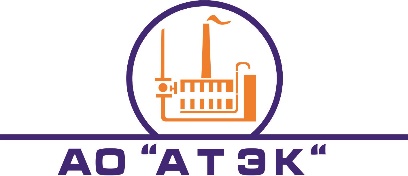 «УТВЕРЖДАЮ»Технический директор АО «АТЭК»__________В.А. Харченко «____»    ________  2018 г.ТЕХНИЧЕСКОЕ ЗАДАНИЕ № 2на закупку ТМЦ по объекту: «Техническое перевооружение котельной по ул.Свободная, 76/2 в г.Краснодаре».от «06» марта  2018 г.Подразделение: Дирекция по строительству АО «АТЭК» Центр финансовой ответственности (объект): «Техническое перевооружение котельной по ул.Свободная, 76/2 в г.Краснодаре».Особые требования.Установка для ХВО должна быть Na-катионитовая.Дополнительно необходимо согласовать с заказчиком полный перечень применяемого оборудования и технологических решений на стадии проектирования, а также получить задание на диспетчеризацию котельной.Проект и исполнительная документация котельной должны содержать все разделы, согласования и объем, необходимые для строительства котельной «под ключ» и сдачи в эксплуатацию.Предлагаемое к поставке оборудование и материалы должны быть с указанием торговой марки, модели поставляемого товара, наименованием производителя, страной происхождения, новыми, не бывшими в употреблении, смонтированы из новых деталей без использования бывших в употреблении элементов, а также свободными от прав на них третьих лиц.Предоставление Заказчику программного обеспечения на контроллеры автоматизации и диспетчеризации котельной, ключей доступа и пароли к программному обеспечению уровня администратора.Требования к документации при сдаче выполненных работ:Документы подтверждающие качество и оригинальность товара, срок гарантии и срок годности.Сертификат на модульную котельную (нотариально заверенная копия).Сертификаты на котлы и котельно-вспомогательное оборудование.Паспорта на оборудование.Согласовано: Директор по строительству ______________________________М.С. ПетинНачальник СПР________________________________________Д.В. УшаковСоставил: Заместитель начальника ОКС ____________________________П.О. Долгарев№ п/пНаименование товара Наименование показателя товараЕдиница измеренияЗначение показателя товара, которое не может изменяться участником закупки при подаче заявкиЗначение показателя товара, при определении которого участником закупки используются только точные цифровые или иные параметрыЗначение показателя товара, при определении которого участником закупки могут не использоваться точные цифровые или иные параметрыМодульная котельная установка Без постоянного присутствия персонала.1Требования к котельнойКатегория теплоснабжения: II.Котельная должна иметь сертификат соответствия и Разрешение Ростехнадзора на применение как готовое изделие1.1котлы работающие на газообразном топливе1.2Тепловая мощность котельнойМВт (Гкал/ч)7,5 МВт (6,45 Гкал/ч)1.3Габаритные размеры котельной, Длина х Ширина х Высотаммсогласно схемы планировочной организации земельного участка (мах. габариты 10000х12000мм)1.4Кол-во/Габаритные размеры блок-модулей, Длина х Ширина х Высоташт/ммв соответствии с компоновкой оборудования1.5Максимальное рабочее давлениеМПаР1=проектР2=проект1.6Температурный график°С110/70 со срезкой 70градС  1.6Температурный график°С   1.7Система теплоснабжения   1.7Система теплоснабженияДвухтрубная.Работа насосной группы с общими коллекторами (подающим и обратным) на все котлы      независимая2Комплектность котельной Количество и мощность определяется для возможности работы на различных нагрузках (включая летний режим) в зависимости от подключения тепловых нагрузок потребителей, с учетом потерь в тепловых сетях и собственных нужд.2.1Котел водогрейный водотрубные (гидронные)2.1.1Конструктивные особенностиКотел укомплектован тепловой изоляцией и металлической обшивкой с крепежными элементами под горелку, ответными фланцами патрубков входа и выхода воды с комплектом крепежных элементов, комплектом документации, обшивкой2.1.2Исполнение2.1.3Номинальная теплопроизводительность котлаМВт (Гкал/ч)в зависимости от тепловых нагрузок2.1.4Гидравлическое сопротивлениеКгс/см2паспортные данные2.1.5Аэродинамическое сопротивление котлаПа паспортные данные2.1.6Габаритные размеры блока котла в легкой обмуровке с металлической обшивкой LхBхHммпаспортные данные2.1.7Масса сухого котла (без горелки) кгпаспортные данные2.1.8Температура уходящих газов°Спо расчету2.2Насосы сетевыеWILO или аналог2.2.1Производительностьм3/часПо расчету2.2.2Напорм.в.ст.По расчету2.3Насосы подпиточные WILO или аналог2.3.1Производительностьм3/часПо расчету2.3.2Напорм.в.ст.По расчету2.4Насосы рециркуляции котла WILO или аналог2.4.1Производительностьм3/часПо расчету  2.4.2Напорм.в.ст.По расчету2.5Бак расширительный мембранный – 2.5.1ОбъемлПо расчету 2.5.2Давлениебар2.5.3Макс. избыточное давлениебар6,02.5.4Макс. рабочая температура0С1102.6Бак запаса воды пластиковый – 2.6.1Объемл20002.7Установка умягчения воды непрерывного действия Подбирается согласно анализа исходной воды2.7.1ПредназначениеДля обработки воды, в том числе снижения коррозии, и отложений СаСО32.7.2Максимальный расход подпиточной водым3/часПо расчету2.8Горелка газоваямоноблочная с электронным кулачком в шумозащитном кожухе2.8.1Тип регулирования горелкимодулируемая с частотным регулированием2.8.2Номинальная мощностькВт2.8.3Тип топливаПриродный газ2.8.4КомплектацияСогласно РЭ на горелку2.9Теплообменники пластинчатые2.10Узел учета газана базе счетчика RVG и вычислителя ВКГ-2 и системой телеметрии учета газа.12.10.1Вид узла учетаКоммерческий2.10.2Давление газаСогласно Тех. Условий (0,005-0,3 МПа)2.11Узел учета теплаНа базе преобразователей расхода ПРЭМ и вычислителя ТВ-7.2.11.1Вид узла учетаКоммерческий2.12Дымовая труба Металлическая с качественным антикоррозийным покрытием, утепленная. Устанавливается снаружи.2.12.1ДиаметрммСогласно аэродинамического расчета2.12.2ВысотамСогласно расчета рассеивания3Конструктивные решения модульной котельнойБлочно-модульное здание.Соответствие техническим регламентам и строительным, пожарным, санитарно-эпидемиологическим нормам и правилам.Жесткость здания обеспечивается совместной работой элементов рамно-связевого каркаса блок - модулей. Необходимая прочность обеспечивается применением сертифицированных строительных материалов проектных марок с использованием действующих серий и типовых проектных решений отдельных конструктивных элементов, узлов и деталей, выполненных в соответствии с системой контроля качества в строительстве.КАРКАС МОДУЛЕЙ из стальных прокатных профилей.НАРУЖНЫЕ СТЕНЫ – сэндвич/панели: конструкция, состоящая из металлической обкладки, выполненной из полимерного профилированного листа, негорючего утеплителя.КРЫША - совмещенная, малоуклонная с покрытием из сэндвич/панели.ПОЛЫ - рифленый стальной лист по стальным  балкам из прокатного швеллера. ПЕРЕГОРОДКИ каркасные, поэлементной сборки для шумо-теплоизоляции использован утеплитель - минералловатные плиты.ДВЕРИ наружные) – металлические, внутренние – из металлического уголка.Антикоррозийная и огнезащитная обработка металлоконструкций.Для антикоррозийной защиты все металлические конструкции окрашены лакокрасочными составами второй группы за 2 раза по грунтовке. 4Режим работы котельной Круглогодичный.5Подача воды в котельную – на подпитку и заполнение теплосети из хозяйственного питьевого водопровода подпиточными насосами, предусмотреть фильтр механической очистки перед установкой ХВО6Заполнение и подпитка сетевого контураосуществляется подпиточными насосами, предусмотреть водомер на линии подпитки тепловой сети, предусмотреть холодильник отбора проб сетевой воды (теплоноситель) всех контуров.7Циркуляция теплоносителяосуществляется сетевыми насосами8Для компенсации тепловых расширений теплоносителяпредусматривается установка мембранного расширительного бака9Характеристика токоприемниковТокоприемники относятся ко второй категории. (Максимальная электрическая мощность 58 кВт).Ввод в котельную осуществляется от двух независимых источников питания.Питание котельной осуществить с двух вводов с автоматическим включением резерва. Схему АВР разработать на вводных автоматах с электроприводами работающих на одну секцию. Один рабочий ввод, второй резервный. Вводные автоматы должны иметь возможность опломбирования.Управление вводными автоматами должно осуществляться как в составе АВР, так и в ручном режиме с помощью кнопок.Предусмотреть учёт электроэнергии на обоих вводах сразу же после вводных автоматов.10Управление сетевыми насосами Осуществляется от щита управления сетевыми насосами в автоматическом и ручном режиме.11Работа подпиточных насосов Осуществляется от щита управления подпиточными насосами в автоматическом и ручном режиме.12ЭлектроосвещениеВ модульной котельной предусматривается рабочее и аварийное освещение. Светильники в котельном зале со светодиодными лампами.Напряжение сети рабочего освещения 220В; ремонтного 12В.Питание рабочего освещения выполняется от щита ЩО.Групповая сеть выполняется кабелем и прокладывается в кабель-каналах, трубах, гофрах. Управление освещением -местное рассредоточенное.Электромонтажные работы выполняются согласно ПУЭ (7 издание), а также:СНиП 3.05.06-85 Электротехнические устройства,ГОСТ Р5057.15.52-2011 (МЭК 364-5-52-93) “Электроустановки зданий”, СНиП 3.05.07-85 “Системы автоматизации”13Заземление и молниезащитаЗаземление корпусов электроприемников осуществляется при помощи нулевого защитного проводника распределительной сети.Предусматривается молниезащита, повторное заземление нулевого провода и защитное уравнивание потенциалов. По молниезащите здание котельной относится к III категории В качестве естественного молниеприемника и молниеотвода используется дымовая труба. В зону защиты от прямых ударов молнии попадают здания котельной и наружные установки.Заземлитель состоит из вертикальных электродов и горизонтального заземлителя.Повторное заземление нулевого провода осуществляется соединением шины PEN вводно-распределительного устройства с заземлителем при помощи заземляющего проводника.В качестве проводника защитного уравнивания потенциалов сварной металлический каркас модульной котельной, с которым соединяются с помощью заземляющих проводников трубы тепло- и водоснабжения, газоходы. Металлический каркас соединяется с горизонтальным заземлителем, наружного контура заземления.14Автоматика, контроль, сигнализация и учет технологических параметровКомплект автоматики регулирования и контроля работы котельного оборудования должен обеспечить работу в автоматическом режиме без постоянного присутствия обслуживающего персонала. Предусмотреть автоматику погодозависимого регулирования. Предусмотреть защиту насосов по сухому ходу.Предусмотреть на насосном оборудовании устройство плавного пуска фирмы «Danfoss».Диспетчеризацию предусмотреть на базе контроллера ОВЕН ПЛК 110. Состояние и работа оборудования должна отображаться в диспетчерском пункте с использованием ПО MasterScada.В щите диспетчерезации предусмотреть панель оператора СП270 или СПК110. В щите диспетчеризации предусмотреть источник бесперебойного питания (температура работы 70-75 гр.Ц). Состояние и работа оборудования должна отображаться на панели оператора ОВЕН СП270. Для передачи данных диспетчеризации по каналу GPRS предусмотреть модем Robustel M1000Pro. Сети связи:основной – проводная линия связи, резервный – беспроводная линия связи.Контроль загазованности помещения предусмотреть на базе СТГ-1.Предусмотреть датчики проникновения в помещение (охранная сигнализация) с выводом на пульт диспетчера.Предусмотреть датчик затопления (сигнализация затопления) с выводом на пульт диспетчера.15Требования к узлам учета- коммерческий узел учета холодной воды;- коммерческий учет электрической энергии;- коммерческий узел учета расхода газа;-коммерческий узел учета вырабатываемой тепловой энергии;-поагрегатный учет расхода газа на котел.Возможность работы узлов учета на различных нагрузках (включая летний режим) в зависимости от подключения тепловых нагрузок потребителей16Требования к пожарной сигнализации, оборудованиюС целью обнаружения возможного очага пожара в котельной установлены извещатели пожарные:- тепловые - дымовые - ручной 16.1Приемно-контрольный прибор "Гранит 4а" (или эквивалент) со встроенным GSM-модулем.Информационная ёмкость (кол-во шлейфов) – 4;Информативность (кол-во видов извещений) – 10.Суммарная токовая нагрузка в шлейфе в дежурном режиме, не более - 1,5 мА;Ток потребления по выходу 12 В для питания извещателей, не более - 150 мА;Мощность, потребляемая от сети, не более - 12 ВА.17Требования к внутренним санитарно-техническим устройствам котельнойВентиляция котельного зала приточно- вытяжная. Вытяжка с механическим побуждением, приток естественный, посредством системы подогрева воздуха уходящих газов трубчатого исполнения.Система отопления котельной с однотрубным подключением  нагревательных  приборов и двухтрубной системой раздающих магистралей.Предусмотрена подача горячей воды на собственные нужды персонала котельной.18Бытовое помещениеПомещение санузла (унитаз и умывальник)требуется19Год выпуска2018